Tekuteku JApAnese study mate~つ	: Counter for ORder Check! みをべましょう。https://linkupnippon.com/japanese-counters/-Let's find out how to read it.1つ２つ3つ４つ5つ                                               カレーを1つください – One CＵＲＲＹ,PleaseCHECK!カレー　を　1 つ　ください。____________________________________________________________________________________________________________________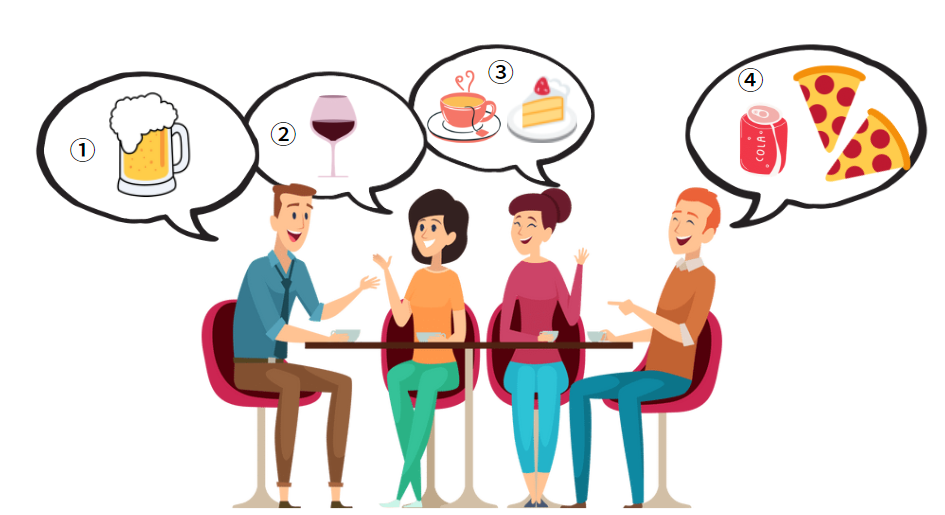 　の – Today’s conversationORDERマルコ : すみません、　を　おねがいします。   : はい、どうぞ。マルコ : ビール　を　1つ　と　えだまめ　を　1つ　と　サラダ を　1つ　ください。店員 : はい。かしこまりました。　おまちください。2．ORDER　ANｄ ASK店員 : 　ごをどうぞ。マルコ : あの、すみません。これは　何の　てんぷら　　ですか？店員 : 　これは　さかな　　の　てんぷら　です。おいしいですよ。マルコ : さかな？　さかな　は　　で　ですか？店員 : さかな　は　　で “fish” です。マルコ : ああ、ありがとうございます。じゃあ、この　てんぷら　を　1つ　と　サラダ　を 1つ　ください。店員 :   はい。かしこまりました。